PROCESSO ADIANTAMENTO DE CONHECIMENTO Conforme RESOLUÇÃO 92/13-CEPE e IN 01/2014-PROGRADDESPACHO DA COORDENAÇÃOPARECER DO COLEGIADODESPACHO DO DEPARTAMENTODESPACHO DO(S) PROFESSOR (ES) SOBRE O RESULTADO DO EXAMEDESPACHO DA SECRETARIA DO DEPARTAMENTO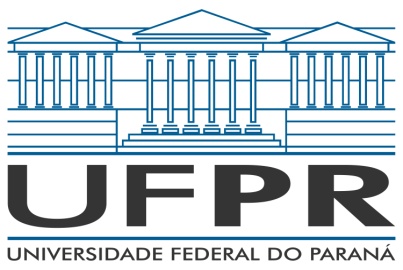 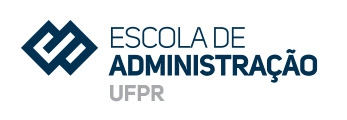 NomeNomeMatriculaMatriculaTelefonee-maile-maile-mailCursoCursoCursoCódigo do Curso(	) Deferido. Encaminhe-se ao(	) Indeferido. MotivosDepartamentoData:    /   / 	Data:    /    /   Assinatura: 	Assinatura: 	Assinatura: 	Ciência do aluno:Data:    /    /   Assinatura: 	(	) Aprovado com nota 	(de 50 a 100)(	) Reprovado com nota 	(abaixo de 50) (	) Reprovado com nota zero, por não comparecerData:    /   / 	Assinatura: 	